Name(s) ____________________________________________ Period _______ Date _____________________Background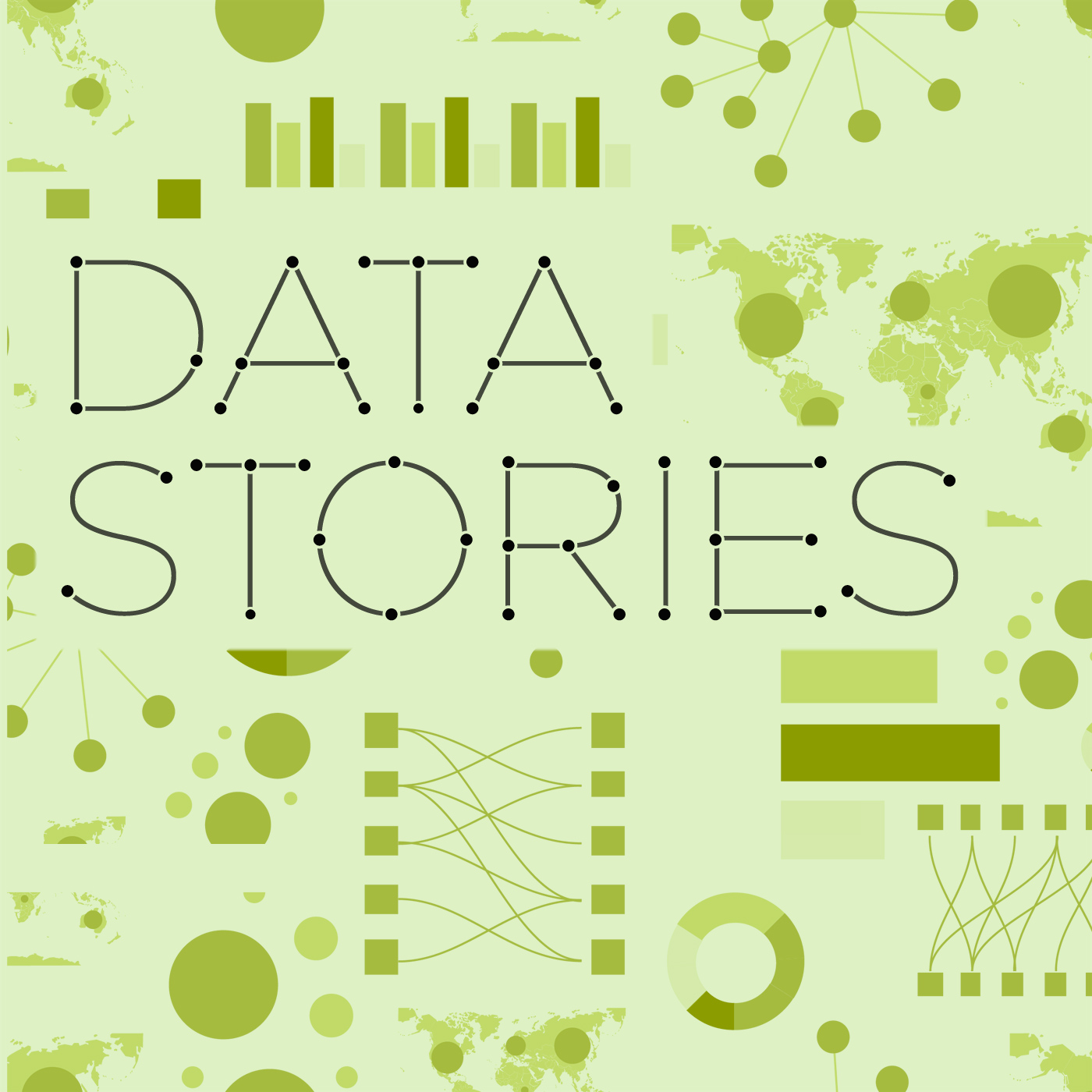 In this unit, you have collected data about you and your classmates and have learned analysis and visualization skills that should allow you to find interesting patterns within it. At this point, you will have worked with a partner to clean the data that was collected and have learned how to use computational tools to summarize this data. Now it’s time to put all these skills together and tell a story with the data.General RequirementsThis task requires you to:Manipulate data that is from:http://www.markeredwards.com/stats/textbook_data_files_list.htmlYou select the specific data file to use in your performance task.Create a computational artifact in the form of a data visualizationWrite about your artifact and its possible interpretationsSubmit this performance task NO LATER THAN Midnight, Tuesday, 10-10-2017Step 1: Make your own copy of the dataYou MUST work individually for this project.  This project must be a reflection of your individual creativity and work. Make a separate copy of the data you cleaned and/or manipulated for your records.Step 2: Find your data storyDig into the data! Use your skills for data manipulation to find connections and trends.  Remember the skills you have for doing discovery:Sort dataRearrange columnsFilterMake summary (pivot) tablesUse charts and visuals for discoveryStep 3: Visualize your data storyYou will need to design a data visualization that clearly communicates the data story you found. Here are a few things to help you along the way:Use the Data Visualization 101 guide to help you pick good chart types.Make your visualization clear and easy to read.In some instances, a simple table may be a better way to show your data than a chart.Use text along with your visual to help explain your data story. If you need to use too much text, however, ask yourself if there’s a better way to visualize it.Step 4: Written responsesRespond to the written responses below. Note that a recommended word count is provided for each question.Describe how you collected the data for your visualization including how it was collected, when it was collected, and over what period of time. Your description should be understandable by someone unfamiliar with this project.(Approximately 100 words)Describe your development process, explicitly identifying the computing tools and techniques you used to create your artifact. Your description must be detailed enough so that a person unfamiliar with those tools and techniques will understand your process. (Approximately 100 words) Describe your findings:Describe the trend, pattern, or relationship you found within your data. How is it shown with your visualization?Come up with a possible story or explanation for the trend you described. Make sure to note any assumptions you are making in this interpretation of the data.(Approximately 200 words)Make a recommendation based on the results of your analysis.Describe who you are making the recommendation to and what should they do.Explain how the recommendation will lead to some benefit or prevent some harmful effect.Explain how your recommendation is supported by your analysis of the data, or what else might need to be investigated in order to make a stronger recommendation.(Approximately 100 words)Step 5: SubmissionPlace your visualization and written responses into a single MS Word document. Submit this single document as an email attachment to: mheinen_1@msn.comYou may also attach any spreadsheets which contributed to your visualization.The rubric on the next page tells you how this performance task will be graded.Submit this performance task NO LATER THAN Midnight, Tuesday, 10-10-2017Practice PT (Performance Task) Overview and Rubric - Tell a Data Story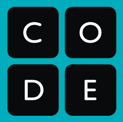 Rubric - Tell a Data Story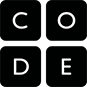 CriteriaLowMediumHighVisualizationVisualizationVisualizationVisualizationThe visualization demonstrates proficiency with the computational tools used to create it.The visualization follows good design principles.The visualization provides insight into a trend or pattern in the data.ReflectionReflectionReflectionReflectionThe response clearly describes the source of the data used to create the visualization.The response clearly describes the iterative development process used to create the visualization.The response clearly describes the relationship, trend, or pattern shown in the data and provides a possible explanation, while noting assumptions.The response makes a recommendation, indicates potential benefits of that recommendation, and explains how the recommendation is supported by the provided interpretation of the visualization.